Publicado en  el 30/09/2014 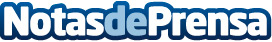 Indra implementará un sistema avanzado de vigilancia  y defensa aérea en el Sultanato de OmánIndra ha firmado un contrato con el Ministerio de Defensa del Sultanato de Omán para suministrar al Ejército del Aire del país un sistema integrado de vigilancia y defensa aérea. La empresa también proveerá servicios de mantenimiento. El contrato se ha concedido a través de una licitación internacional a la que han optado los principales fabricantes líderes globales.Datos de contacto:IndraNota de prensa publicada en: https://www.notasdeprensa.es/indra-implementara-un-sistema-avanzado-de_1 Categorias: Innovación Tecnológica http://www.notasdeprensa.es